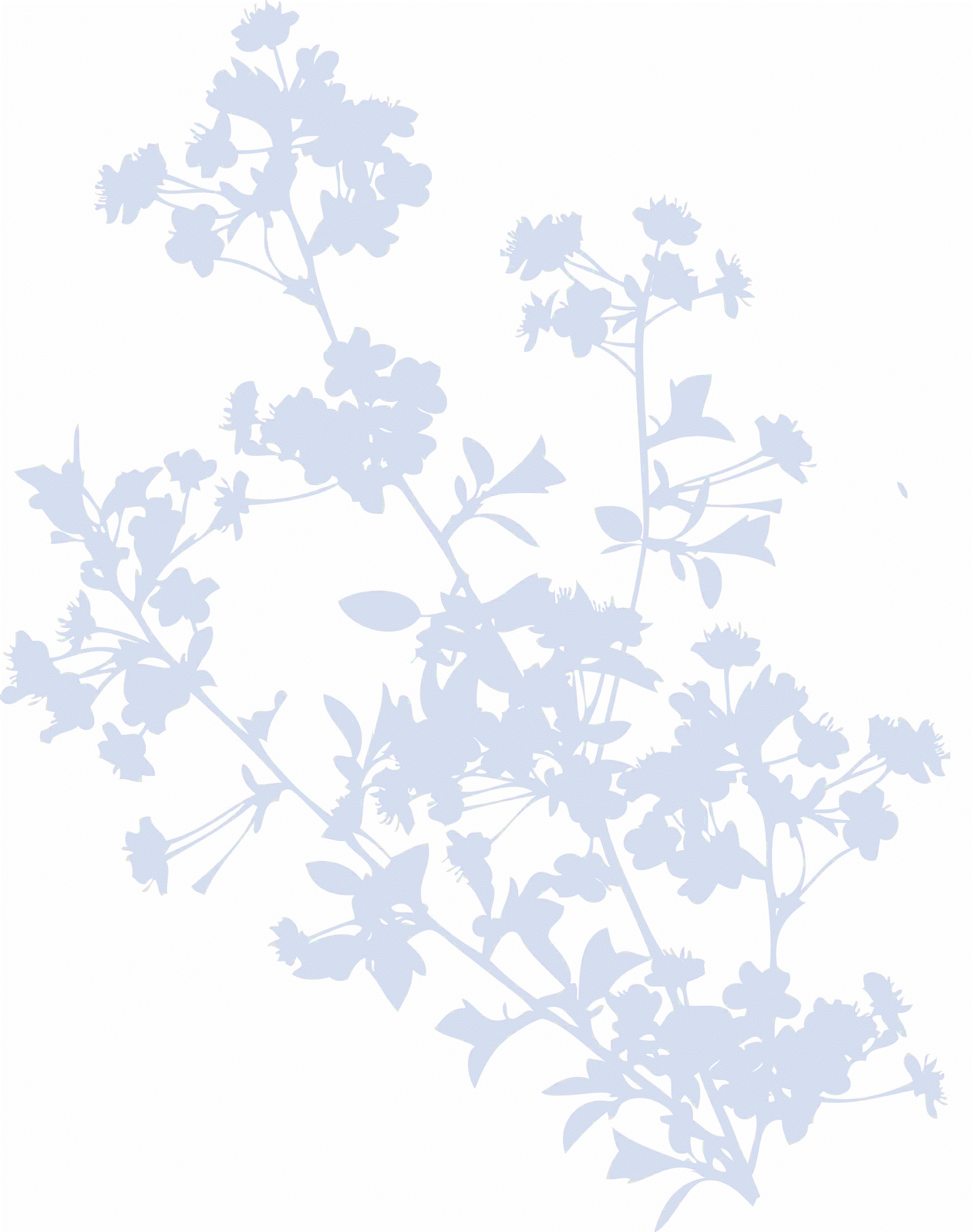 SØKNADSSKJEMA TIL TO ÅRS FORDYPNINGSSEMINAR I 
SEPREP UTDANNING I PSYKOTERAPI VED PSYKOSERNavn:Adresse: Privattelefon:Mobiltelefon:Arbeidssted:Telefon jobb/e-post:Ønske om seminarsted: _______________________________________________________Begrunnelse for å ta utdannelsen: Ønske om seminarsted: _______________________________________________________Begrunnelse for å ta utdannelsen: Ønske om seminarsted: _______________________________________________________Begrunnelse for å ta utdannelsen: Arbeidserfaring i voksenpsykiatri (sted og tidspunkt):Arbeidserfaring i voksenpsykiatri (sted og tidspunkt):Arbeidserfaring i voksenpsykiatri (sted og tidspunkt):Psykoterapeutisk utdanning/erfaring:Teoretisk utdanning i psykoterapi (individuelt/gruppe/familie): Psykoterapeutisk utdanning/erfaring:Teoretisk utdanning i psykoterapi (individuelt/gruppe/familie): Psykoterapeutisk utdanning/erfaring:Teoretisk utdanning i psykoterapi (individuelt/gruppe/familie): Mottatt psykoterapiveiledning: Mottatt psykoterapiveiledning: Mottatt psykoterapiveiledning: Psykoterapeutisk praksis:Psykoterapeutisk praksis:Psykoterapeutisk praksis:Psykoterapeutisk praksis i nåværende arbeidssituasjon: Psykoterapeutisk praksis i nåværende arbeidssituasjon: Psykoterapeutisk praksis i nåværende arbeidssituasjon: Nåværende psykoterapiveiledning, erfaring fra andre fora/sammenhenger som kan ha betydning for utvikling av psykoterapeutisk kompetanse: Nåværende psykoterapiveiledning, erfaring fra andre fora/sammenhenger som kan ha betydning for utvikling av psykoterapeutisk kompetanse: Nåværende psykoterapiveiledning, erfaring fra andre fora/sammenhenger som kan ha betydning for utvikling av psykoterapeutisk kompetanse: 